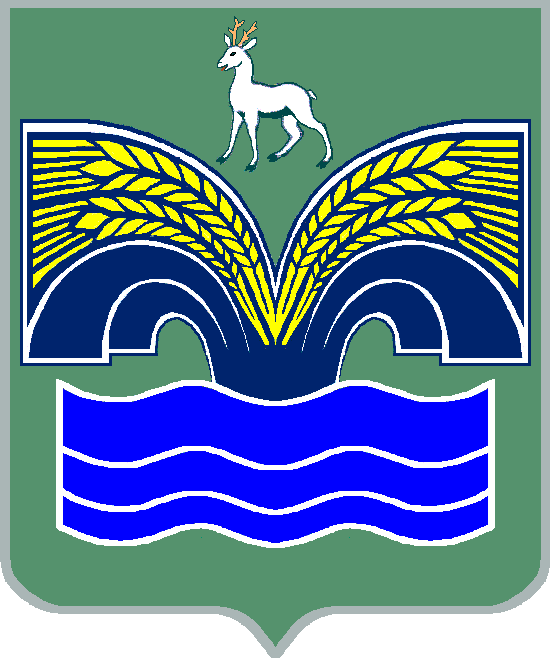 СОБРАНИЕ ПРЕДСТАВИТЕЛЕЙГОРОДСКОГО ПОСЛЕНИЯ МИРНЫЙ
МУНИЦИПАЛЬНОГО РАЙОНА КРАСНОЯРСКИЙСАМАРСКОЙ ОБЛАСТИЧЕТВЕРТОГО СОЗЫВАРЕШЕНИЕот 15 декабря 2020 года № 32Об утверждении План-схемы рекультивации в рекреационном направлении территории поселенияВ целях реализации мероприятий по благоустройству, в соответствии с Федеральным законом от 06.10.2006 г. № 131- ФЗ "Об общих принципах организации местного самоуправления в Российской Федерации", законом Российской Федерации «Об охране окружающей среды», Лесным Кодексом Российской Федерации, Земельным Кодексом Российской Федерации, с Правилами благоустройства территории городского поселения Мирный муниципального района Красноярский Самарской области утвержденными Собранием представителей городского поселения Мирный муниципального района Красноярский Самарской области от 07.07.2020 года № 21, руководствуясь Уставом городского поселения Мирный муниципального района Красноярский Самарской области, приняв во внимание предложения депутатов, Собрание представителей городского поселения Мирный, решило:Утвердить прилагаемую План-схему рекультивации в рекреационном направлении территории поселения. (Приложение №1). Опубликовать настоящее решение в газете «Красноярский вестник» и разместить на официальном сайте администрации муниципального района Красноярский в разделе «Поселения».Настоящее решение вступает в силу со дня его подписания.Приложение № 1к решению Собрания представителей городского поселения Мирный муниципального района Красноярский Самарской области от 15 декабря 2020 года № 32План-схемарекультивации в рекреационном направлении территории поселения 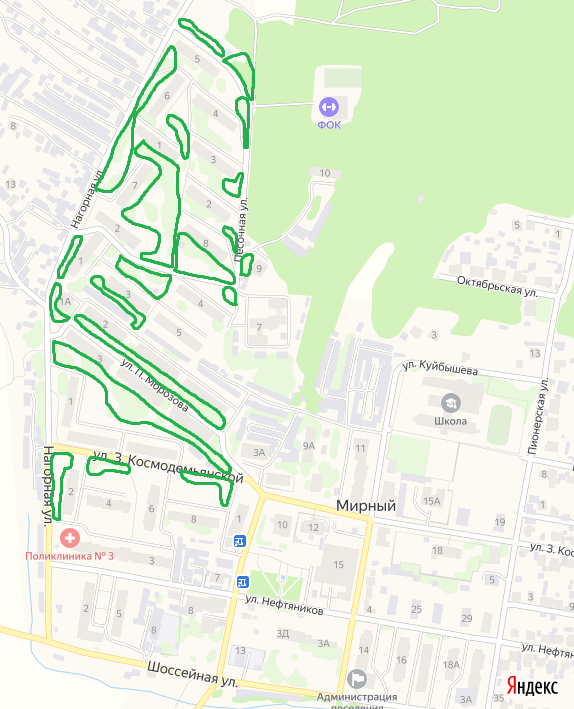                            - границы территории рекультивацииПримечание: очередность проведения работ определяется решением комиссии по благоустройству с привлечением арбориста (специалиста по деревьям).Председатель  Собрания представителейгородского поселения Мирный муниципального района  КрасноярскийСамарской области                                                       __________ О.В. ФедотоваГлава городского поселения Мирный муниципального района  КрасноярскийСамарской области       ______________ И.А. Иголкина  